T.E.A.C.H. ElementaryTo Encourage and Challenge Homeschoolerswww.teachcleburne.comShannon DildyFirst Grade817-999-72811stgrade.teachcleburne@gmail.com1st Grade Math10:55-11:50 Tuesday/ ThursdayLIST BOOKS/SUPPLIES TO PURCHASE:Math U See: https://store.demmelearning.com/math-u-see/general-math/alpha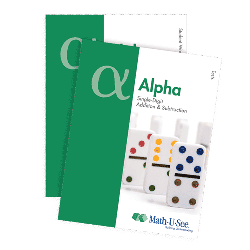 Math U See: Alpha Student Pack1st Grade Science/Social Studies12:40-2:25 Tuesday/ ThursdayLIST BOOKS/SUPPLIES TO PURCHASE:Science:  Building Blocks Study NotebookPurchase from the teacher: $10.00 Social Studies: No textbook required